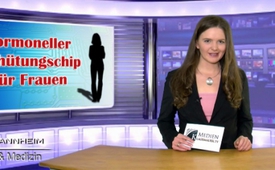 Hormoneller Verhütungschip für Frauen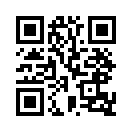 Die Bill&Melinda-Gates-Stiftung finanziert die Forschung für die Entwicklung eines neuartigen Verhütungsmittels. Ein Mikrochip, der in den Körper der Frau eingepflanzt wird, gibt über mehr als 15 Jahre zu festen Zeiten eine bestimmte Menge eines Hormonpräparates ab, um so Schwangerschaften zu vermeiden...Verehrte Zuschauer. Herzlich Willkommen bei Kla.tv aus dem Studio Mannheim. Das heutige Thema: Hormoneller Verhütungschip für Frauen. Die Bill&Melinda-Gates-Stiftung finanziert die Forschung für die Entwicklung eines neuartigen Verhütungsmittels. Ein Mikrochip, der in den Körper der Frau eingepflanzt wird, gibt über mehr als 15 Jahre zu festen Zeiten eine bestimmte Menge eines Hormonpräparates ab, um so Schwangerschaften zu vermeiden. Durch diese kontinuierliche Abgabe des Hormons gerät die natürliche Selbstregulation des weiblichen Körpers durcheinander. Besonders beunruhigend: Die Abgabe des Hormons kann von außen kontrolliert, unterbrochen und erhöht werden, auch ohne Zustimmung der Frau. Bleibt zu hoffen, dass die Frauen die Gefahr dieser
wissenschaftlichen Neuerung und Manipulation erkennen. Ich bedanke mich für Ihre Aufmerksamkeit. Machen Sie uns weiterhin bekannt und verhelfen Sie uns damit, zu einer immer präsenter werdenden Gegenstimme. Auf Wiedersehen.von tos.Quellen:Osservatore Romano, deutsche Ausgabe, Nr. 36, 5.9.2014, „Auch ohne Zustimmung der Frau“, Autorin: Lucetta Scaraffia  
http://www.katholisches.info/2014/07/14/bill-gates-verhuetungs-chip-mit-fernbedienung-um-neues-leben-zu-verhindern/Das könnte Sie auch interessieren:---Kla.TV – Die anderen Nachrichten ... frei – unabhängig – unzensiert ...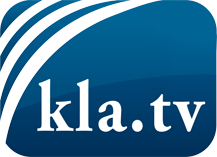 was die Medien nicht verschweigen sollten ...wenig Gehörtes vom Volk, für das Volk ...tägliche News ab 19:45 Uhr auf www.kla.tvDranbleiben lohnt sich!Kostenloses Abonnement mit wöchentlichen News per E-Mail erhalten Sie unter: www.kla.tv/aboSicherheitshinweis:Gegenstimmen werden leider immer weiter zensiert und unterdrückt. Solange wir nicht gemäß den Interessen und Ideologien der Systempresse berichten, müssen wir jederzeit damit rechnen, dass Vorwände gesucht werden, um Kla.TV zu sperren oder zu schaden.Vernetzen Sie sich darum heute noch internetunabhängig!
Klicken Sie hier: www.kla.tv/vernetzungLizenz:    Creative Commons-Lizenz mit Namensnennung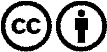 Verbreitung und Wiederaufbereitung ist mit Namensnennung erwünscht! Das Material darf jedoch nicht aus dem Kontext gerissen präsentiert werden. Mit öffentlichen Geldern (GEZ, Serafe, GIS, ...) finanzierte Institutionen ist die Verwendung ohne Rückfrage untersagt. Verstöße können strafrechtlich verfolgt werden.